В соответствии с Федеральным законом от 06.10.2003 № 131-ФЗ «Об общих принципах организации местного самоуправления в Российской Федерации»Собрание депутатов Мариинско-Посадского муниципального округа решило:1. Утвердить следующий состав постоянных комиссий Собрания депутатов Мариинско-Посадского муниципального округа Чувашской Республики седьмого созыва:1.1. Постоянная комиссия по вопросам экономической деятельности, бюджету, финансам, налогам и сборам, земельным и имущественным отношениям:Ильин Е.В. – председатель комиссии;Почемов Р.В. – заместитель председателя комиссии;Клементьев С.Е.- секретарь комиссии;Афанасьев А.Н.1.2. Постоянная комиссия по укреплению законности, правопорядка, развитию местного самоуправления и депутатской этике:Гаврилов П.И. - председатель комиссии;Борисов Н.Н.- заместитель председателя комиссии;Яковлева М.В.- секретарь комиссии;Иванов О.А. 1.3. Постоянная комиссия по социально-культурной деятельности, здравоохранению, образованию и по делам молодежи:Егорова Е.Н. - председатель комиссии;Краснов А.В. - заместитель председателя комиссии;Великанова И.П. - секретарь комиссии;Охоткин А.Н.1.4. Постоянная комиссия по градостроительству, транспорту, связи, жилищно-коммунальному хозяйству, сельскому хозяйству, экологии:Самойлов В.Г. - председатель комиссии;Афанасьев А.В. - заместитель председателя комиссии;Петров Г.С. – секретарь комиссии;Метелева Л.В.2. Настоящее решение подлежит опубликованию в муниципальной газете «Посадский вестник» и размещению на официальном сайте Мариинско-Посадского в сети «Интернет».3. Настоящее решение вступает в силу со дня его подписания.Председатель Собрания депутатовМариинско-Посадского муниципального округа                                                    В.В. Петров                                               Чăваш  РеспубликинСĕнтĕрвăрри муниципаллă округĕн депутатсен ПухăвĕЙ Ы Ш Ă Н У№Сĕнтĕрвăрри хули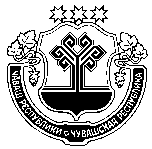 Чувашская  РеспубликаСобрание депутатов Мариинско-Посадскогомуниципального округа Р Е Ш Е Н И Е                 20.10.2022  № 2/1г. Мариинский  ПосадОб утверждении состава постоянных комиссий Собрания депутатов Мариинско-Посадского муниципального округа Чувашской Республики первого созыва Об утверждении состава постоянных комиссий Собрания депутатов Мариинско-Посадского муниципального округа Чувашской Республики первого созыва 